Behaviour Policy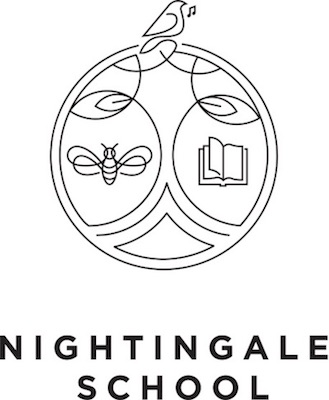 Contents Behaviour Policy Aims………………………………………………………………………………2Developing Happiness and Wellbeing…………………………………………………………….4The Nightingale Habits…………………………………………………………………………4Praise…………………………………………………………………………………………….4Whole School Routines and Expectations………………………………………………….. 4Whole School Strategies to Promote Good Behaviour……………………………………. 5Restorative Consequences Arising from Behaviour Incidents……………………………. 5Non-Negotiables……………………………………………………………………………………. 6Personalised Behaviour Management…………………………………………………………… 6Fixed-term and Permanent Exclusions …………………………………………………………. .7Appendix One – Whole School Routines…………………………………………………………………..8Appendix Two – Exclusions Process……………………………………………………………………  10Appendix Three – Written Statement of Behaviour Principles………………………………………… 12Appendix Four – Coronavirus Addendum ………………………………………………………………  13Behaviour Policy Aims At Nightingale Primary our vision is that we empower our community today to create brilliant citizens for the world tomorrow.  We bring this to life through enabling our children to experience being part of a nurturing community that works together to realise our ambitions.  We are an inclusive community that welcomes all children and works alongside their families to support them to fulfil their personal potential.  We know that children develop in different ways and at different times and we believe strongly that their growth mindset with respect to both academic work and social interaction must be actively nurtured and developed.  Through this they may gain an understanding of themselves as agents of change in their own lives.  We use the ‘Nightingale Habits’ and the teaching and practice of mindfulness as strategies by which this can be achieved.    We strongly believe that as a community we must respect the rights of every individual whilst upholding our own responsibilities in ensuring that this happens and we talk to children in these terms when setting out their class charters and the norms for behaviour within their classrooms.    Our aim is to provide a calm, safe environment for children where they can feel secure and happy and therefore have the maximum motivation and opportunity to learn.  As educators, we know that children thrive in environments that are well organised with many routine elements.  This policy sets out the clear strategy by which this is achieved and through which we can uphold the high expectations that we have for children’s behaviour around our school.  We also know that children thrive on consistency which is why such routines are taken up across the whole school, whilst being adapted appropriately for the age and stage of the children.  We use praise and celebration as a means by which we can thank our children for playing their part effectively in our community.  We also encourage children to recognise the roles that their peers and the adults who work with them play in their lives and to acknowledge them in weekly assemblies.  There are occasions on which it is appropriate that a consequence is given as a result of a child’s behaviour choices.  These are set out within this policy so that their application across our school is consistent and fair.  The communication that parents may expect and the recording of such events on our school’s electronic systems are also laid out clearly. However as a school we also see such occasions as teachable moments where if children are given the opportunity to learn from their actions they will be less likely to repeat them in the future.   All members of our community will endorse the following values at all times:  We will ensure that our school upholds core values of inclusivity for all and celebration of both the diversity within our community as well as our commonalities We will support each other to achieve our full potential and offer support and encouragement of each other’s endeavours   We will show a caring and considerate attitude towards others at all times We will care for the physical environment of our school and resources within it  We will work together to present a positive image of our school in the wider community and whilst on trips and visits  We will work in partnership with parents and carers to have high expectations for all young people in our community We will ensure that provision is personalised to the needs of individuals  Developing Happiness and Wellbeing A core principal underpinning our work is that children are most likely to behave well when they are engaged with school and feel happy and safe.  At Nightingale this belief is embodied through our curriculum which provides many opportunities for enriched learning and fun.  Every class also undertakes Circle Time each week which gives children an opportunity to talk about current events and to speak openly about anything that they may currently be experiencing within school.  The school also provides opportunities for all children to engage with outdoor learning, music, sport, dance and art activities as we believe that these are ways in which children’s wellbeing and self-confidence may be nurtured and enhanced.   Children at Nightingale are actively involved in school life and experience democracy in a meaningful way through the work of the School Council.  They are encouraged to take up leadership positions both within their classroom and the wider school and to act as play leaders and mentors to younger children.   Children also have the opportunity to take on Young Leader and Young Leader Apprentice responsibilities to contribute to the school community and promote the smooth and efficient running of different aspects of the school day. There are also House Captain and Vice-Captain positions for each house to take an active role in organised house events such as sports day.2.1 The Nightingale Habits The Nightingale Habits are key attributes that will help children to succeed at school and in their life beyond it.  They are based on the 16 Habits of Mind as laid out by the psychologist Art Costa.  They are:  Persisting Thinking and communicating with clarity and precision Managing impulsivity Listening with understanding and empathy Creating, imagining, innovating Thinking flexibly Responding with wonderment and awe Thinking about thinking (metacognition) Taking responsible risks Striving for accuracy Finding humour Questioning and posing problems Thinking interdependently Applying past knowledge to new situations Remaining open to continuous learning  Gathering data through all senses 2.2 Praise  Verbal praise will be given readily by all adults in the school who will seek to name the positive behaviour choice that a child has made by reference to the Nightingale Habits.   Praise Postcards may be sent home by any adult working in the school to recognise when children have made a particular contribution to their class or the wider school.  Every Friday the school will hold a Celebration Assembly to which the parents of children who are to receive certificates will be invited.  All certificates will be linked to the Nightingale Habits.  All staff will have house tokens to be given out to children who are demonstrating excellent use of their habits which can then be placed by the child in their house box. These tokens will be collected across the year and tallied each term and at the end of the year. 2.3 Whole School Routines and Expectations Children will be taught to show courtesy to their peers and the adults working within the school through their adherence to routines that ensure that learning time is not lost to activities that can be achieved quickly and with a minimum of fuss.  These routines are laid out in Appendix One of this policy.  Good manners will be taught from the very earliest age and their use by all members of our community is a given.    2.4 Whole School Strategies to Promote Good Behaviour The following strategies will be employed by all staff at Nightingale in order that our school remains a calm, happy working environment for all.   All staff acknowledge that when a request is given to the whole class, it is only fair that all children should respond.  Therefore all staff will expect, and will wait for, 100% compliance with any request given by any adult relating to classroom behaviour  Seating arrangements will promote group work and be responsive to the learning needs of individuals  All staff will use the concept of ‘Loud Praise, Quiet Critique’ when talking to children.  Any need to re-direct children to their learning or to correct their work will be done quietly and in close proximity to the child.  Praise will be regular, genuine and offered with enthusiasm by all adults Clear expectations of classroom behaviour norms will be communicated to children and displayed in the form of a class charter which will be co-constructed at the beginning of the year using the idea of ‘Rights and Responsibilities’ Classrooms will be maintained in good order with high quality resources and displays that are supportive and encouraging to learners 2.5 Restorative Consequences Arising from Behaviour Incidents If a child needs to calm down at break or lunchtime or is not following the initial requests of the supervising staff to modify their behaviour, they may be asked to stand by the wall for up to five minutes to reflect on their choices If a child’s behaviour on the playground at break or lunchtime is unacceptable, then they will be asked to go to the Thinking Room for the first half of lunch that day, or on further days at the discretion of the Senior Leadership Team at the school.  During this time they will be guided to reflect on their behaviour and if restorative conversations are required with their peers, these can take place at this time.  Repeat occurrences of being sent to the Thinking Room will be referred to the school’s Wellbeing Co-ordinator who will work with that child to teach them strategies for effective play Teachers may keep children in for break time or part of lunch as a consequence for behaviour during class timeNo children will be kept inside at break and lunchtime as a consequence of not completing their work in class or non-completion of homework. However if work is persistently incomplete, the child’s teacher will hold a meeting with their parent/carer to discuss the situation and they may be referred for homework club or after school catch-up intervention Pupils may spend time working independently away from their class where a member of SLT feels that this is an appropriate consequence for their behaviour or where it is felt the child needs space to calm downNon-negotiables   There are certain behaviours which our school community upholds as completely unacceptable.  These are:  Swearing  Physical aggression or violence in any form towards another child or adult Verbal aggression towards another child or adult Destruction / vandalism of school property Leaving the classroom without permission from an adultThe behaviours listed above would warrant a child’s immediate entry into the Headteacher’s Book with a scaled consequence as follows:  First entry in any one term Communication: letter outlining incident.Sanction: 1 full day of missed play break and lunch and possible time out of class.Second entry in any one termCommunication: Phone call home from SLT, letter outlining incident. Parent must attend meeting to discuss behaviour.Sanction: 1 full day of missed play break and lunch and possible time out of class.Third entry in any one term (or at the Headteacher’s discretion) Communication: Phone call home from SLT, letter outlining incident. Parent must attend meeting to discuss behaviour.Sanction: 1 day internal exclusion.Further entries that term or in the case of serious incidents may result in internal or external exclusion at the discretion of the Headteacher.Personalised Behaviour Management  As a school we believe that it is our core role to remove barriers to learning that exist for any child.  We acknowledge that for some children behaving well in school presents just such a barrier and we will always work hard to ensure that their social learning needs are therefore met.   In the first instance the SENCO or Headteacher will meet with parents / carers alongside key staff from the school to discuss the child’s needs and to seek to form a profound understanding of the child’s individual needs.  The child will then be provided with a Pastoral Support Plan which will be shared with all staff at the school.  This will make clear the approach that will be taken for the child and any strategies that have been identified as helping them to achieve.  This will be time-limited and will be regularly reviewed in supportive meetings with both the child and their parents.  Throughout this process we will communicate clearly with the child and their family all moments of success as we recognise that this is a key time when self-esteem must be maintained.  If the Pastoral Support Plan does not bring about the required improvements in behaviour that will allow a child to fully access their learning alongside their peers, then further support will be sought from the school’s Wellbeing Co-ordinator or from the Learning Trust’s Re-engagement Team.   Fixed-Term and Permanent Exclusions We do not wish to exclude any child from school, but sometimes this may be necessary. The school has therefore adopted the standard guidance, Statutory Guidance on School Exclusions (January 2015). We refer to this guidance in any decision to exclude a child from school. Only the Headteacher has the power to exclude a child from school and may exclude a child for one or more fixed periods, for up to 45 days in any one school year. In extreme and exceptional circumstances, the Headteacher may exclude a child permanently. It is also possible for the Headteacher to convert a fixed-term exclusion into a permanent exclusion, if the circumstances warrant this.  The process that the school will undertake with respect to exclusions is laid out in the flow chart found in Appendix 2.   Following any fixed-term exclusion parents/carers and the child who has been excluded will meet with a member of the Senior Leadership Team to discuss a personalised plan for their re-integration into school that will support them in achieving success.   Communication with Home and Behaviour Records Appendix One – Whole School Routines At the beginning of the day:  All teachers will be at their door to offer a friendly greeting to children and their families The gate will close promptly at 9:00am.  After this children must enter through the main office, where their lateness will be recorded by the administrative staff  All children must line up outside their classroom in the line order that their teacher puts in place at the beginning of the year as this will avoid argument about who stands where On entering the classroom all children will participate in 5 minutes of mindful meditation After Break:  After break a bell will ring, at this point all children must stand still and quiet on the playground On the second bell all children must walk quietly to their lines and line-up outside their classrooms in their line order  On entering the classroom all children will participate in 5 minutes of mindful meditation In class:  Children will be expected to listen attentively to their teacher and to each other and the school will consistently use the teacher’s hand raised as the non-verbal signal that silence is required The school has a ‘no hands-up’ policy and during most question and answer sessions teachers will use lollipop sticks with children’s names on them to choose who will answer a question.  During general question and answer sessions, children should indicate they would like to answer a question using a ‘Thinking Thumb’ signal on their chest.  In KS2 they will also be encouraged to use the thinking thumb to agree or disagree with an answer given by their peers to encourage dialogue between pupils    Children will be taught to use non-verbal praise signals as a class to congratulate and encourage each other, these will be a regular part of every classroom’s routine In each class children will be chosen as monitors to complete key housekeeping tasks and ensure the orderly distribution and storage of resources Entering the dining hall:  Children will be called by year group and must line up on the playground with the midday supervisor who has called them, in their line order.  Reasonable time will be given to allow the line to form.  Any children arriving late to the line will be asked to go to the back of the queue Children must queue up quietly for lunch and are expected to quickly and politely collect their food from the counter (or collect their lunch box) In the dining hall children are expected to remain seated and eat their lunch calmly and quietly and to show good table manners at all times.  If children are becoming too noisy, they will first be reminded of the expectation, then will be asked to move positions All children must clear their own plates away to the side of the hall, leaving their table clean and ready for the next children to sit down After Lunch:  After lunch a bell will ring, at this point all children must stand still and quiet on the playground On the second bell all children must walk quietly to their lines and line-up outside their classrooms in their line order  On entering the classroom all children will participate in 5 minutes of mindful meditation according to the Mind-up programme  Assembly:  Children will enter assembly silently in line-order, and will sit and listen mindfully to the music which is being played  Children must listen attentively and not talk during assembly so that the adult at the front of the room can be heard by all children.  They will frequently be invited to respond with thinking thumbs as assemblies will aim to be interactive and fun.   	 Appendix Two – Exclusions Process Fixed Term Exclusion Headteacher Issues a FFixed Term Exclusion (up to 45 days in one year) and informs the Local Authority of thisParents/Carers receive a letter explaining the reason for the exclusion and work for the child to complete at homeParents /Carers can appeal the decision to issue the exclusion to the Chair of Governors Child and Parents/carers attend reintegration meeting and the child returns to class with personalised support Permanent Exclusion Headteacher Informs Parent/ Carer of permanent exclusion and makes the Local Authority awareGovernors panel of at least three governors (known as the Pupil Disciplinary Panel) is convened to hear the case made by the school and any appeals made by the parents /carersPupil Disciplinary Panel decides whether or not the exclusion is to be upheld.Appendix 3: written statement of behaviour principlesEvery pupil understands they have the right to feel safe, valued and respected, and learn free from the disruption of othersAll pupils, staff and visitors are free from any form of discriminationStaff and volunteers set an excellent example to pupils at all timesRewards, sanctions and reasonable force are used consistently by staff, in line with the behaviour policyThe behaviour policy is understood by pupils and staffThe exclusions policy explains that exclusions will only be used as a last resort, and outlines the processes involved in permanent and fixed-term exclusionsPupils are helped to take responsibility for their actionsFamilies are involved in behaviour incidents to foster good relationships between the school and pupils’ home lifeThe governing board also emphasises that violence or threatening behaviour will not be tolerated in any circumstances.This written statement of behaviour principles is reviewed and approved by the full governing body every yearAppendix 4: Coronavirus AddendumContents1. Scope	132. Expectations for pupils in school	133. Expectations for pupils at home	164. Monitoring arrangements	175. Links with other policies	171. ScopeThis addendum applies until further notice.Unless covered in this addendum, our normal behaviour policy continues to apply.We may need to amend or add to this addendum as circumstances or official guidance changes. We will communicate any changes to staff, parents and pupils.2. Expectations for pupils in school2.1 New rulesWhen pupils are in school, we expect them to follow all of the rules set out below to keep themselves and the rest of the school community safe.Staff will be familiar with these rules and make sure they are followed consistently. Parents should also read the rules and ensure that their children follow the new procedures that have been put in place. Parents should contact Mrs Abigail Hopper (Headteacher) if they think their child might not be able to comply with some or all of the rules, so we can consider alternative arrangements with them.Routines for arriving at schoolPupils: Must queue, with their parents, on spots marked at 2m distances on the pavement outside each gate.  If there is not a spot available, they must wait on the opposite pavement, again socially distanced. Must ensure they wash their hands as soon as they come in. The only exception to this is Year 6 who must wash their hands in the playground bathrooms, then may stand and chat quietly with friends from their bubble on the MUGA until the gates close. Routines for leaving schoolPupilsShould be ready to leave at 2.45pm, sitting at their desks or on the carpet with their belongings.  Will come across to the classroom doors when they are called. In Year 6 will be allowed to chat with friends from their ‘bubble’ at the end of the day on the MUGA during collection if they are not allowed to go home alone.  Those going home alone will leave at 2.45pm.  Dining RoomPupils should sanitise their hands on reaching the front of the queue and before collecting their food.  Pupils will collect a tray of food from the counter as usual, but the queue will be ‘distanced’ by the use of markers on the floor.  Place settings will be laid out in the dining room for all pupils.  This will indicate where they should sit (max 4 to a table).  Pupils will not be allowed to move around the dining room.    HygieneHand washing must be a routine part of every pupil’s day.  As a minimumpupils must clean their hands: -At the beginning of the day by washing with soap and warm water-After coughing or sneezing with soap and warm water (taking care not to touch anything in between, eg door handles, soap dispensers etc)-Before and after break and lunch time with warm water and soap -After using the bathrooms -By using hand sanitiser before collecting lunch in dining hall Pupils should also regularly wash hands in between times, for example when they are changing activities in the EYFS and using different equipment.  Hand sanitiser can also be used for this purpose.  Pupils are not allowed to wear face masks in school as generally they are unable to wear them properly and this can create greater risk.  If a pupil comes to school wearing a mask, they will be asked to put it in a zip-lock plastic bag in their own school bag or if they are with a parent at the gate, the parent may take the mask home.  Pupils should use tissues whenever possible for coughs and sneezes and should be disposed of in the lidded bin in the classroom.  Pupils should not cough or spit at or towards any other person.Pupils should be discouraged from sharing equipment whenever possible.  In Year 6 all equipment should be personal.  In Year 1 children should have personal stationary.  Other measures appropriate for EYFS are laid out in the section on ‘social distancing’.  Pupils must store their equipment (including exercise books) in their trays.Social DistancingThe social distancing that can be achieved in schools is dependent on the age of the pupils and their additional needs.  The following are the guidelines that should be applied generally.  If pupils are unable to follow these guidelines then a personalised risk assessment will be made by the Senior Leadership Team.  If we are unable to keep the pupil or their peers safe with reasonable control measures then they may be asked to learn from home. Years 3-6Desks will be at a 2m distance and pupils must remain seated in class.  Pupils must only use playgrounds and toilets allocated to their bubble.On playground areas pupils will be encouraged to keep an appropriate distance when chatting or playing with pupils from their own ‘bubble’ and should not share equipment.  Pupils can talk with their friends naturally, but should not hug or huddle close together for example.  When moving around the school, pupils should walk in a line taking into consideration social distance measures.Year 1-2Desks will be at a 2m distance and pupils must remain seated in class.  Pupils must only use playgrounds and toilets allocated to their bubble.On playground areas pupils may play with peers from their own ‘bubble’ and may share standard playground equipment (such as climbing frames) having washed their hands before and after break.  When moving around the school, pupils should walk in a line taking into consideration social distance measures.EYFS Pupils in reception will be provided with tables to sit at and where possible when they are inside the classroom they should be sat at tables with their own resources.  Pupils in Reception should not sit on the carpet.  Pupils in nursery cannot be expected to spend a lot of time sitting at tables.  They may sit on the carpet, but should not be right next to each other (leave a ‘bug space’).  Pupils must only use playgrounds and toilets allocated to their bubble.2.2 Rewards and sanctions for following rulesTo help encourage pupils to follow the above rules, each class will:have their own reward systemchoose pupils to receive a certificate in the weekly virtual celebration assemblyHowever, if pupils fail to follow these rules, we will:Issue verbal warnings (SLT involvement if required).Make phone calls home Issue internal exclusions. Request that the pupil learn from home.3. Expectations for pupils at home3.1 Remote learning rulesIf pupils are not in school, we expect them to follow all of the rules set out below.Parents should also read the rules and ensure their children follow them. Parents should contact Mrs Abigail Hopper (Headteacher) if they think their child might not be able to comply with some or all of the rules, so we can consider alternative arrangements with them.Be contactable during required times – although we take into account that pupils may not always be in front of a device the entire timeComplete work to the deadline set by teachersSeek help if they need it, from teachers or teaching assistantsAlert teachers if they’re not able to complete workUse proper online conduct, such as using appropriate language in messages3.2 Dealing with problemsIf there are any problems with pupils adhering to rules around remote learning, we will:Issue verbal warnings (SLT involvement if required).Make phone calls home 4. Monitoring arrangementsWe will review this policy as guidance from the local authority or Department for Education is updated, and as a minimum every 4 weeks by Mrs Abigail Hopper (Headteacher). At every review, it will be approved by the full governing board.5. Links with other policiesThis policy links to the following policies and procedures:Child protection policyHealth and safety policyRemote learning policyApproved by:Head Teacher Signature:Review Date:May 2020May 2020Next review due by:6th September 20216th September 2021Occasion Communication Home?  Recorded on SIMS (Electronic System) Praise Certificate Received in Assembly Yes NoPraise Postcard No NoEntry into Class Behaviour Log No NoEntry into Headteacher’s Book Yes – Letter and phone callYes Serious Behaviour Incident Yes – Phone callYes 